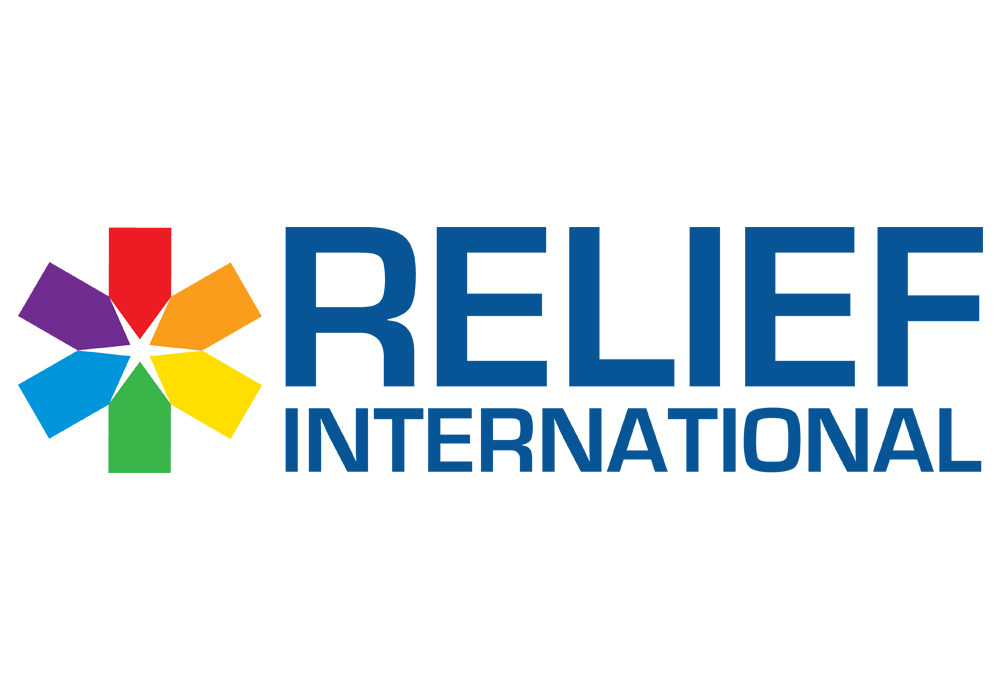 Call for Proposal – Water Gallons for RI offices and Educational CentresRELIEF INTERNATIONAL (Non-Governmental Organization) intends to sign a Frame Work Agreement for 2 years to distribute Water Gallon for RI Offices and educational centres in Beirut, North and Bekaa.Please note the below: The deadline for submission of bids is May 15, 2024, at 4:00 PM. You are kindly requested to submit the quotation in USD currency. You are requested to submit: Financial ProposalProposals/Bids are to be submitted in a sealed envelope only to one of the below locations:Beirut office: Sin El Fil, Jisr El Bacha, St. Elie Church Street, Bacha Garden Centre, 4th floor.   Zahle office: Zahle, main road, Al Mousawi building, 1st floor.                                                          North Office: Barsa El Koura, Facing Sammour for Wood, Antoun Abdo Building.A valid bid should contain the documents below:Financial Proposal should include the below:RFQ form below should be filled signed and stamped: Terms and conditions should be signed and stamped:A copy of your legal documents (MOF registration, VAT registration, Commercial Circular…)